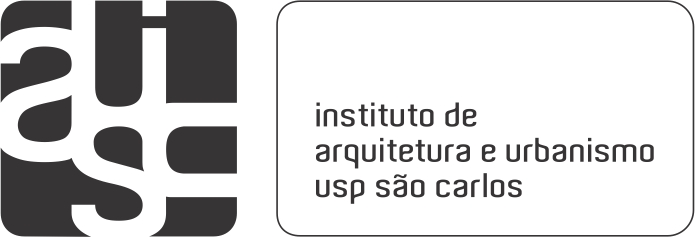 COMUNICADO IAUProcedimentos para empréstimo de materiais com agendamento, Biblioteca IAU USPSeguindo a retomada das atividades graduais a partir do Plano USP, o IAU começara a implementar a volta parcial das atividades da sua Biblioteca, que retornará a efetuar empréstimos conforme solicitação e análise por agendamento prévio e em caráter provisório e emergencial aos alunos de pós-graduação e de graduação com pesquisas em andamento. A Biblioteca manterá seu espaço fechado ao público, a fim de não haver aglomeração, mas a equipe continuará trabalhando em modo de teletrabalho.Regras para o empréstimo:O acervo estará fechado ao acesso do público;Os agendamentos de empréstimos de materiais poderá ser feito pelo e-mail  bibiau@sc.usp.br ou pelo WhatsApp  (16) 99786-4369 com no mínimo um dia útil de antecedência e com confirmação pela Biblioteca para a retirada;A retiradas dos empréstimos agendados serão realizadas às terças-feiras das 8:30 às 12:30, por ordem de solicitação e com intervalo de 15 minutos por usuário agendado;Os usuários deverão chegar no horário marcado e não permanecer no local após o agendamento, de modo a não possibilitar aglomeração;Para emprestar, o usuário terá que enviar uma cópia da carteirinha USP por meio do e-card, autorizando o empréstimo sem a necessidade de utilização de senha e o sistema Dedalus enviará e-mail confirmando, caso não haja nenhum impedimento no empréstimo como excedido o limite de materiais por categoria de usuários, livros atrasados nesta ou em outra biblioteca, usuário não ativo, entre outros;As retiradas dos empréstimos agendados serão feitas no Postão do IAU, onde haverá uma funcionária da Biblioteca para entregá-los, com todos os cuidados necessários, incluindo os equipamentos de EPI; Não será realizado empréstimos de materiais pertencentes a outras bibliotecas, incluindo as demais Bibliotecas da USP. Não será feito atendimento na porta da Biblioteca, em hipótese alguma;Não será feito empréstimo, em hipótese alguma, sem o agendamento prévio ou em data e hora distintas do agendamento feito para a retirada dos materiais.Regras para a devolução:As devoluções de materiais poderão ser feitas sem agendamento prévio, através do depósito na caixa de devolução que ficará na parede da entrada do Prédio no Postão, ao lado da sala do Vigilante;Após a devolução os usuários não deverão permanecer no local, de modo a não possibilitar aglomeração;Cada material será colocado em quarentena por 15 dias em uma sala especial, assim eles estarão liberados para novos empréstimos depois de passado esse período.Materiais anteriormente retirados por empréstimo entre bibliotecas e direto de outras bibliotecas não devem ser devolvidos na caixa de devolução e nem serão enviados por correio ou malote. Att.,Diretoria do IAU USP